DESARROLLO SUSTENTABLE: ESTRATEGIA EN LAS EMPRESAS PARA UN FUTURO MEJORGabriela Guadalupe Escobedo Guerrero y María Antonieta Andrade Vallejo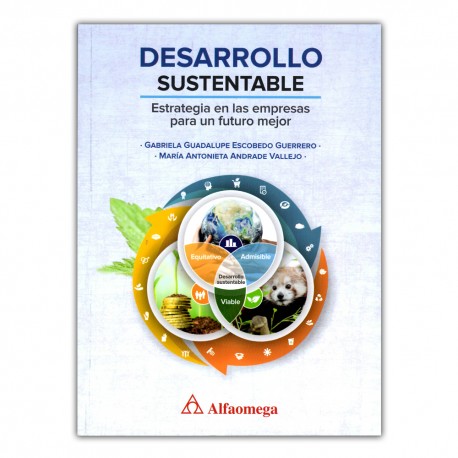 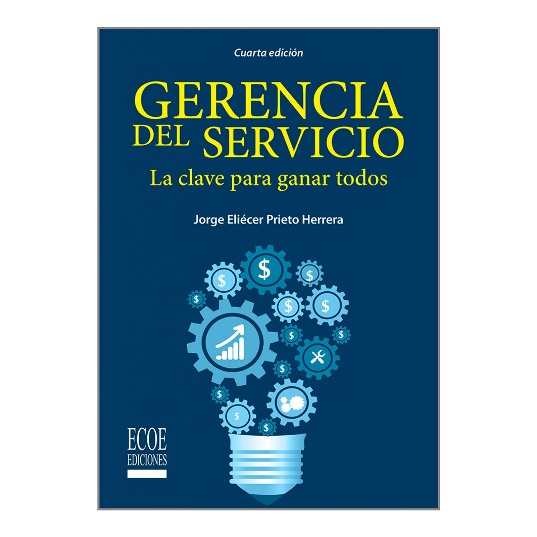 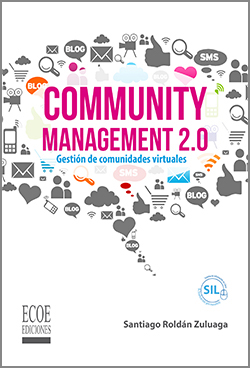 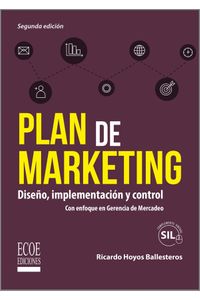 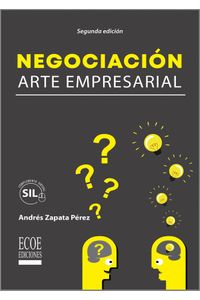 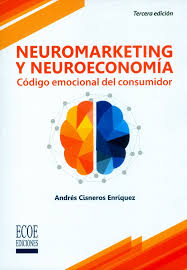 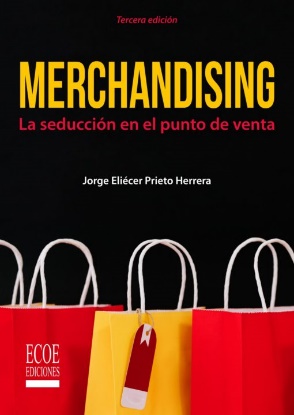 LAS VENTAS: UNA PROFESIÓN PARA GENTE SUPERIORJorge Eliécer Prieto Herrera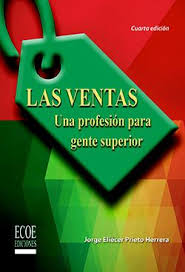 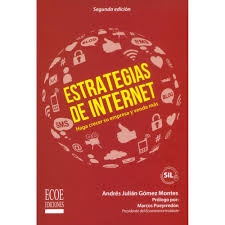 PLANIFICACIÓN Y CONTROL DE PROYECTOSAlfredo  Serpell y Luis F. Alarcón Cárdenas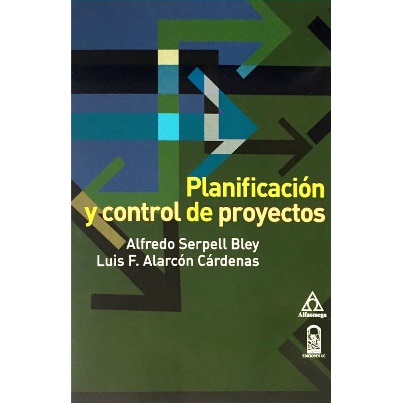 I Fundamentos de la planificación e proyecto.-introducción.-desarrollo de las herramientas de la planificación- la planificación y el ciclo de vida de los proyectos - que es la planificación -Niveles de planificación-La planificación y el riesgo-Resume- ejerciciosII definición de proyecto o tarea-introducción-administración del alcance del proyecto-estructura de subdivisión de proyecto (ESP).-actividades y acontecimientos.-estimaciones del costo y tiempo de las actividades.-programa maestro-resumen.-ejerciciosIII técnicas básicas de planificación.-introducción-modelos de planificación-la carta Gantt-diagramas lógicos (análisis de mayas)-método de camino critico (CPM)-método de diagrama de precedencia (PDM)-relaciones múltiples en mayas -actividades continuas-actividades discontinuas-resumen-ejerciciosIV manejo de la incertidumbre y el riesgo de la planificación.-métodos de probabilidad-método PERT-ejemplo de aplicaciones del método PERT.-GERT ( graphical vevaliation and reviewtechnique)-simulación-resumen-ejerciciosV Sistemas de planificación para proyectos repetitivos-programación rítmica-ejemplos de aplicación de la programación rítmica-línea de balance y gráficos de velocidad-aplicación de método de línea de balance-aplicación de método del grafico de velocidad.-resumen-EjerciciosVI análisis de recursos-introducción-niveles y asignación de recursos-resumen-ejercicios VII planificación de recursos financieros-Introducción -flujo de caja de un proyecto-ejemplo de aplicación de flujos financieros.-resumen-ejerciciosVIII uso de las técnicas de planificación.-calendarios de trabajo-uso de submallas-formas de interface-mantención y actualización de programas-aceleración de proyectos y optimización- ejemplo de aplicación-resumen-ejerciciosIX seguimiento y control de proyectos.-Introducción-control-medición de avance físico-índices de avance-control de costos-ejemplo de aplicaciones-proyectos en problemas-resumen-ejerciciosX aplicación de la planificación.-Introducción-presentación del caso-desarrollo del plan de trabajo y definición de actividades-calendarios de trabajo-programa de entrega-asignación de recursos-programa general de entrega-Nivelación de recursos.-Avances de programa y control-reprogramación y utilización del software de programaciónAnexos-anexo 1: programa general de entrega de casas-anexo 2: hoja de recursos-anexo 3: programa general de recursos-anexo 4: calendario de trabajos-anexo 5: programa general de cambios de programa de trabajo.Anexo 6: programa general con nivelación de recursos (2a nivelación)Anexo 7: programa general con avances incorporados.Anexo 8: programa general. Carta Gantt de seguimientoindice tematicobibligrafia. Resumen.El uso del enfoque de proyectos está cada día más difundido en las empresas y organizaciones tanto públicas como privadas, debido a los continuos desafíos que ellas deben enfrentar. Así, la Administración y Dirección de Proyectos se ha transformado en una capacidad de alto impacto y necesidad para el desarrollo de las organizaciones y empresas. Dentro de allá, hay dos funciones consideradas fundamentales: la Planificación y el Control de Proyectos. Este texto tiene como propósito proveer a estudiantes, profesionales y lectores en general, de los principales conceptos, métodos y herramientas en el tema, con base en una síntesis de los aportes de la literatura y de las visiones y experiencias profesionales y académicas de los autores. El libro incluye, además, una gran cantidad de ejercicios y problemas para apoyar el proceso de aprendizaje de estas importantes materias.Marketing 4.0Philip Kothler, Hermawan Kartajaya, Iwan Setiwan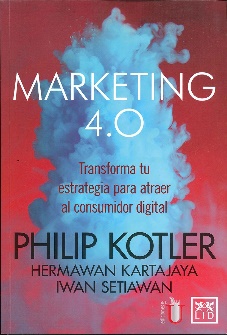 agradecimientosIntroducciónparte I principales tendencias en el merketingtraspaso del poder a clientes conectados-de exclusivo a inclusivo-De vertical a horizontal-de individual a social-en resumen: modelos horizontales inclusivos y sociales-la renovación de KFC mediante un modelo más inclusivo, horizontal y socialparadojas del marketing para consumidoes conectados.-derrumbando los motivos de la conectividad-paradoja Nº 1: interacción online frente a interacción offline-Paradoja Nº2: consumidores informados frente a consumidores distraídos-paradoja Nº3: valoración negativa frente a valoración positiva.-en resumen: las paradojas del marketing-privalia, la plataforma que conecta marcas y clientes.las influyentes subculturas digitales.-jóvenes: obtener cuota mental del mercado-mujeres: ampliar la cuota del mercado-Internautas: ampliar la cuota emocional-en resumen: jóvenes, mujeres e internautas marketing 4.0 en la economia digital-del marketing tradicional al digital-de la segmentación y la identificación de público objetivo a la conformación de comunidades de consumidores.-del posicionamiento y diferenciación de marca a la clarificación de su personalidad y sus códigos-de vender las 4”P” a comercializar las 4”C”-de un servicio de atención al cliente a un cuidado colaborativo del cliente-integración del marketing tradicional con el digital-en resumen: marketing en la economía digital-BBVA BANCOEMR: evoluciona hacia lo digital para continuar vigente.parte IInuevos escenarios para el marketingen la economia digital.el nuevo recorrido del consumidor.-Entender como compra la gente: 4”A” a 5”A”-de la fase de atención a la apología: la zona POE-en resumen: atención, atracción averiguación, acción y apología-suzuki: convinacion perfecta de lo online y lo offlineparametros de productividad y del marketing-Introducción del ratio de acción de compra y el ratio de acción de defensa de marca -deconstrucción de- ratio de acción de compra y el ratio de acción de defensa de marca-aumento de productividad-incrementar niveles de atracción-Optimizar la curiosidad-Incrementar el nivel de compromiso -incrementar la afinidad-en resumen: ratio de acción de compra y ratio de acción de defensa de la marca.-LOS OFFICES: la gente feliz trabaja mejormejores practicas y modelos de sector-cuatro grandes modelos de sector.-patrón 1: picaporte-patrón 2: carpa-Patrón 3: trompeta-patrón 4: embudo -Patrón 5: pajarita-cuatro mejores prácticas del marketing-En resumen: aprendiendo a diferenciar sectores:-la receta de farmacias similaresparte IIIaplicaciones tacticas del marketing en la economia digitalmarketing centrado en el ser humano para generar alteraciones de marca.-como entender al ser humano a través de la antropología digital-escucha social-netnografia-Investigación empíricaComo crear las seis cualidades de una marca centrada en el ser humano-buena presencia física-nivel intelectual-Sociabilidad-inteligencia emocional-Personalidad-Ética-en resumen: cuando las marcas se vuelven humanas-Mastercard: comienza algo que no tiene precioMarketing de contenidos para generar curiosidad por la marca.El contenido es el nuevo anuncio, el #hashtag es el nuevo eslogan-el marketing de contenid opaso a pso-paso 1: fijación de objetivo-paso 2: definición del publico-Paso 3: desarrollo y planificación de contenido-paso 4:  creación de contenido-paso 5: distribución de contenido-pas o6: amplificación de contenido-paso 7: evaluación de del marketing de contenidoPaso8: mejora marketing de contenidoEn resumen: generar conversaciones con contenidos-el contenido es el rey y Huawei lo sabe.Marketing omnicanal para lograr el compromiso con l marca -el auge del marketing omnicanal-tendencia 1: prioridad del comercio via móvil en la economía del “ahora” -tendencia 2: presencia de la compra por las visitas a la web en los canales offline-tendencia 3: presencia de la compra por las visitas a la web en los canales online-optimización de la experiencia omnicanal con el análisis de big data-El marketig omnicanal paso a paso-paso 1: localizar todoslos canales y los posibles puntos de contacto a lo largo del recorrido de la compra del consumidor-Paso 2: identificar los canales y los posibles puntos de contacto mas críticos -Paso 3: mejorar o integrar los canales y puntos de contacto mas críticos-en resumen: como integrar los mejores canales offline y onlineMarketing de la participación para generar afinidad con la marca-como mejorar la experiencia digital con aplicaciones móviles.-paso 1: determinar los usos.-paso 2: diseñar las funcionalidades clave y la interfaz del usuario-paso 3: desarrollar la integración final-ofrecer soluciones para la gestión de la relación con clientes en redes sociales-Paso 1: desarrollar capacidades y percepción de respuesta -paso 2:  favorecer el desarrollo y la autonomía de los agentes de gestión de relación con cliente social -paso 3: aprovechar la participación de las comunidades-cómo conseguir las conductas deseadas a través de la gamificacion -paso 1: definir las acciones que desea generar-paso 2: definir las inscripciones en el programa y sus niveles-paso 3 determinar reconocimientos y recompensas-en resumen: aplicaciones móviles, CRM social y gamificacion Momentos WOW AutoresResumen:Las nuevas tecnologías, las redes sociales y el marketing digital en general están revolucionando la forma de llegar a nuestros clientes. El cliente de hoy tiene unos hábitos diferentes al de hace unos años: está hiperinformado, hiperconectado, ama las empresas honestas y éticas, no compra sin antes comparar, confía en las experiencias de otros consumidores y es infiel a las marcas. Por eso, ahora más que nunca, es necesario reorientar nuestras prácticas de marketing para ganar el apoyo y confianza del cliente. Si conseguimos superar sus expectativas no solo nos comprará, sino que nos recomendará. Para ello es necesario ofrecer experiencias transparentes y coherentes, y cubrir cada aspecto del producto que este demande: marcas más humanas, mayor compromiso, ofertas mejores y más personalizadas. Es el marketing 4.0. Para lograr ese compromiso del cliente y su recomendación, los autores de Marketing 4.0 nos proponen combinar lo mejor de ambos mundos, el marketing tradicional y el marketing digital. Nos indican cómo poner en marcha estrategias 360° complementándolas con inteligencia artificial para mejorar la productividad del marketing, o el big data para adaptarnos mejor a las necesidades del cliente.Desnudando la mente del consumidorCristina quiñones 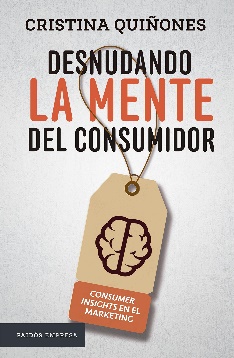 agradecimientosPROLOGO (por andy stalman)prologo (por marcelo ghio)prologo (por fernando azures)parte I: los consumidores INSIGHTS como filosofia-desnudando mi propia mente-solo un pequeño warning al lector-desnuden su menteCapitulo 1Insinghts que desnudan nuestra mente y la de nuestros consumidores-definiendo insightBibliografíasCapítulo 2-¿Por qué los insight del consumidor? Porque evoluciona-de transición económica a experiencia psicológica-de marketing de producción a marketing de personas-de datos a insight. E insight en ideas-el planeamiento estratégico-caso práctico Nike:”Nike: everything you need is alredy inside”-bibliografíaCapítulo 3-Las personas al centro de las decisiones de negocios -el futuro del marketing esta para quienes sepan leer emociones y no solo briefs. Los seis errores fundamentales-caso práctico: Halls: “respira hondo y sigue”-bibliografíaCapítulo 4-la psicología del consumidor como fuente de insight-no tenemos que ser psicólogos, pero si conocer la psicología humana-el insight visto por la psicología: el ajà o revelación -la mirada psicológica: ver donde otros no ven para encontrar lo que otros no encuentran - caso práctico: Natura y los insight detrás del maquillaje femenino -bibliografiaParte II: los consumers insight como consumo para la planificación estratégica de marcaCapítulo 5Definición de consumer insight.  Que son y cómo se escriben en la estrategia comercial-el consumer insight visto por la literatura: gatilladores emocionales -el insight en el management: gestor de crecimientoEl insight en la investigación del consumidor: descubrimientos y revelaciones.-el insight en el planteamiento de marcas: insumo estratégico y creativo.El insight en la innovación y diseño: gasolina para las ideas-cinco verdades ridículas del consumer insight : revelación, intuición, disrupción, socialización y acción-los mitos y verdades del consumer insight -bibliografíaCapitulo 6-impacto de los consumer insight  en la estrategia de branding, comunicación e innovación-innovación basada e n insight: creación de nuevos productos y servicios innovadores-branding basado en insight: construcción de marcas emocionalmente relevantes-comunicación basada en insight: generación de big ideas o estrategias creativas-Caso pacica: got milk?-bibliografíaCapítulo 7-¿Cómo insertar los insight en la estrategia? La investigación y el planteamiento de marcas.-de dato /observación al insight : la investigación y el descubrimiento-la metodología de la revelación de insight: pensar-sentir-actuar.-técnicas y herramientas de revelación de insight : el aha-de la insight a la idea: planteamiento comunicacional y e marca-piramide de insight de datos de consumer insight.- insighters y planners: gatilladoesdle insight en l comunidad-bibliografia.Parte IIITipos de insight  y su aplicación en la estrategia de marcaCapítulo 8-los insights emocionales: las emociones profundas y sentimientos ocultos/inconscientes.-los insight emocionales y estrategia de marca -revelando los insights emocionales: las técnicas proyectivas.-casos: marcas que han basado su estrategia en insights emocionales.-bibliografíaCapítulo 9Los insights simbólicos: el pensamiento abstracto, metaforico y las analogías mentales-los insights y la estrategia de marca-Revelando los insights simbólicos: las técnicas facilitadores-Casos de marcas que han basado su estrategia en insights simbólicos.-bibliografiaCapítulo 10 Los insights k culturales: observando la calle, rituales y rutinas e la gente-los insights culturales y la estrategia de marca -revelando los insights culturale: las técnicas etnográficas.-casos de marcas que han basad su estrategia en insights culturales.-bibliografiaEpilogoEl desafío paral insighters y planners resumennsight viene del vocablo inglés in 'adentro' y sight 'visión'. Por tanto, insight significa mirar más allá de lo evidente, desnudar la mente y el corazón. Los insights representan verdades inusitadas sobre las formas de actuar, pensar y sentir del consumidor. Al descubrirlos se pueden construir innovadoras estrategias de marketing, construcción de marca y planificación estratégica.